JESUS TEACHES ABOUT MARRIAGE AND CHILDRENMark 10:1-16Key Verses: 10:151.	Where did Jesus go and what was he doing (1)? What did the Pharisees ask Jesus and why (2)? In what way was this a test (6:17-18; 8:11)?2.	Why did Jesus ask the Pharisees about Moses’ commands (3)? What did Moses’ law permit and for what purpose (4; see also Dt 24:1-4)? What did Jesus say was the reason for this law (5)?3.	Why did Jesus quote Genesis (6-8)? What is significant that God made people “male and female” (6; Gen 1:27)? What does it mean that God intended two to become one in marriage (7-8; Gen 2:24)? What does Jesus’ declaration about marriage mean to them and to us (9)?4.	What did Jesus teach his disciples about people’s motives for divorce (10-12)? Why is divorce a sin against God (Ex 20:14; Mal 2:15-16)?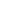 5.	Why were little children brought to Jesus, and what did Jesus’ disciples think about this (13)? How did Jesus rebuke his disciples and why (14,16; 9:36-37)? How should we view children? How must we all be like little children (15)? 6.	How did Jesus’ kingdom teaching bless marriage and children?